DSWD DROMIC Report #8 on Tropical Storm AGATON as of 15 April 2022, 6PMSituation OverviewOn 04 April 2022, a Low-Pressure Area (LPA) was estimated based on all available data at 970 km East of Guiuan, Eastern Samar (11.0°N, 134.6°E). It was embedded along the Intertropical Convergence Zone (ITCZ) affecting Mindanao. On 09 April 2022 at 4 PM, the LPA which was at the East of Eastern Samar developed into Tropical Depression “Agaton”. On 10 April 2022, “Agaton” intensified into a Tropical Storm as it moved West Northwestward over the coastal waters of Guiuan, Eastern Samar. On 11 April 2022, “Agaton” weakened into a Tropical Depression while over the San Pablo Bay. On 12 April, 2022, the threat of heavy rainfall continued as “Agaton” further weakened into an LPA. On 13 April 2022, the LPA (formerly "Agaton") has dissipated.Source: DOST-PAGASA Severe Weather BulletinStatus of Affected Areas and Population There are 427,379 families or 1,596,337 persons affected in 6,450 barangays in Regions V, VI, VII, VIII, IX, X, XI, XII, Caraga, and BARMM (see Table 1).Table 1. Number of Affected Families / PersonsNote: This version reflects the actual number of affected families and persons in Regions V, VI, VII and VIII after data validation on 15 April 2022, 2PM. Hence, changes in figures are based on the ongoing assessment and validation that are continuously being conducted.* Davao Region was affected by the LPA that became a Tropical Cyclone (TS Agaton). Source: DSWD-Field Offices (FOs)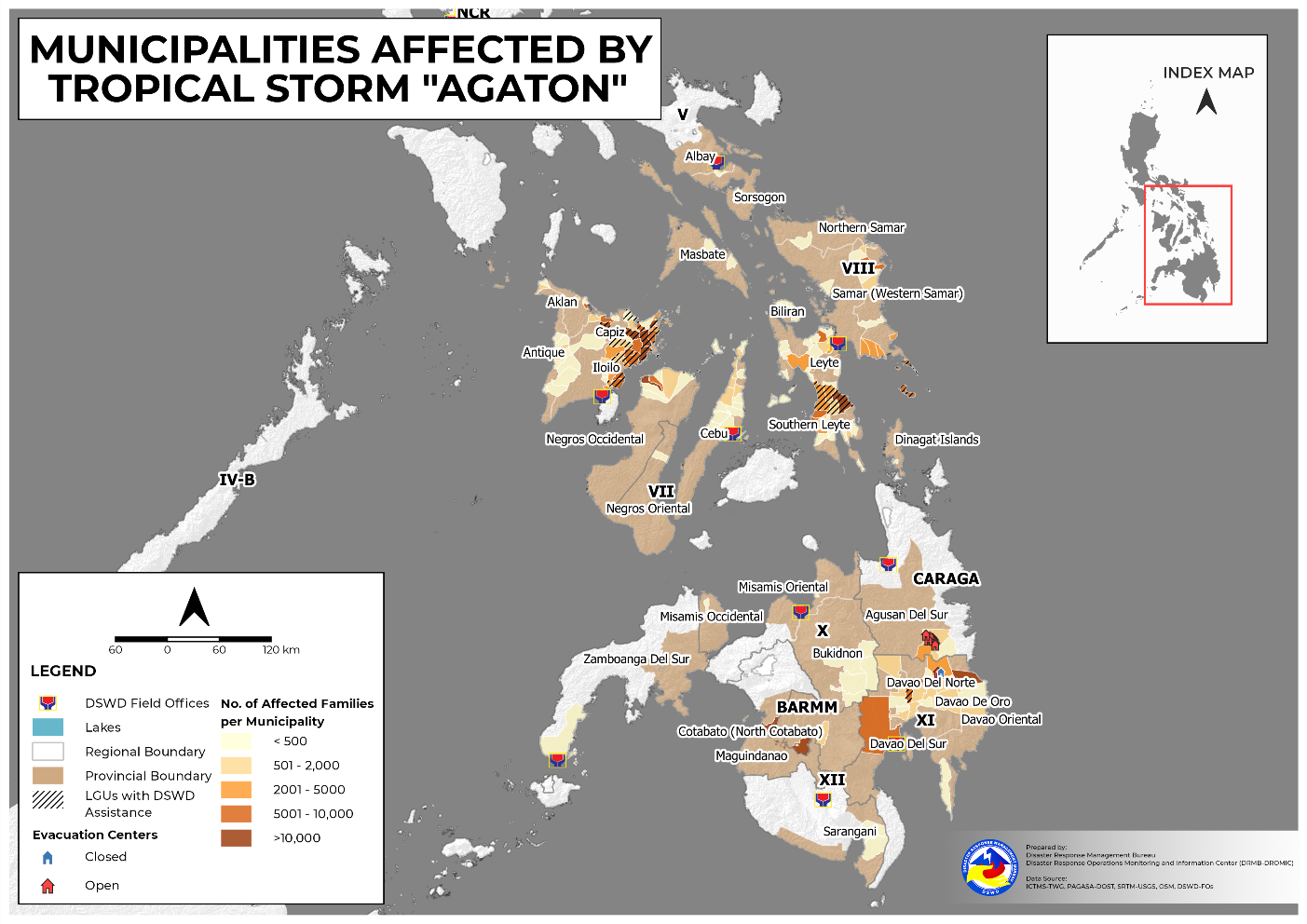 Status of Displaced PopulationInside Evacuation CenterThere are 61,532 families or 227,459 persons currently taking temporary shelter in 980 evacuation centers in Regions V, VI, VII, VIII, IX, X, and Caraga (see Table 2).Table 2. Number of Displaced Families / Persons Inside Evacuation CenterNote: This version reflects the actual number of displaced families and persons in Regions V, VI, VII and VIII after data validation on 15 April 2022, 2PM. Hence, changes in figures are based on the ongoing assessment and validation that are continuously being conducted.*The LGU of Mobo, Masbate assumes the responsibility in the provision of relief assistance/services to the remaining displaced families staying in the evacuation center.  	 Source: DSWD-FOsOutside Evacuation CenterThere are 30,323 families or 101,850 persons temporarily staying with their relatives and/or friends in Regions VI, VII, VIII, IX, X, XI, and Caraga (see Table 3).Table 3. Number of Displaced Families / Persons Outside Evacuation CenterNote: This version reflects the actual number of displaced families and persons in Regions V, VI, VII and VIII after data validation on 15 April 2022, 2PM. Hence, changes in figures are based on the ongoing assessment and validation that are continuously being conducted. Source: DSWD-FOsTotal Displaced PopulationThere are 91,855 families or 329,309 persons temporarily staying either in evacuation centers or with their relatives and/or friends in Regions V, VI, VII, VIII, IX, X and Caraga (see Table 4).Table 4. Total Number of Displaced Families / PersonsNote: This version reflects the actual number of displaced families and persons in Regions V, VI, VII and VIII after data validation on 15 April 2022, 2PM. Hence, changes in figures are based on the ongoing assessment and validation that are continuously being conducted. 	 Source: DSWD-FOsDamaged HousesA total of 9,323 houses were damaged; of which, 545 are totally damaged and 8,778 are partially damaged in Regions V, VI, VII, VIII, X, XI and Caraga (see Table 5).Table 5. Number of Damaged HousesNote: This version reflects the actual number of damaged houses in Regions V, VI, VII and VIII after data validation on 15 April 2022, 2PM. Hence, changes in figures are based on the ongoing assessment and validation that are continuously being conducted.Source: DSWD-FOsCost of Humanitarian Assistance ProvidedA total of ₱40,871,020.48 worth of assistance was provided to the affected families; of which, ₱29,160,970.82 from the DSWD, ₱10,940,543.66 from the Local Government Units (LGUs) and ₱769,506.00 from Other Partners (see Table 6).Table 6. Cost of Assistance Provided to Affected Families / PersonsNote: This version reflects the actual number of assistance provided in Regions V, VI, VII and VIII after data validation on 15 April 2022, 2PM. Hence, changes in figures are based on the ongoing assessment and validation that are continuously being conducted.Source: DSWD-FO FOsResponse Actions and InterventionsStandby Funds and Prepositioned Relied StockpileNote: Inventory Summary is as of 15 April 2022, 4PM. The replenishment of standby funds for DSWD-FOs VIII and XI is being processed.Source: DSWD-DRMB and DSWD-NRLMBStandby Funds ₱68.59 million Quick Response Fund (QRF) at the DSWD-Central Office.₱36.26 million available at DSWD-FOs V, VI, VII, IX, X, XI, XII, and Caraga.₱36.25 million in other DSWD-FOs which may support the relief needs of the displaced families due to Tropical Storm AGATON through inter-FO augmentation.Prepositioned FFPs and Other Relief Items59,141 FFPs available in Disaster Response Centers; of which, 59,129 FFPs are at the National Resource Operations Center (NROC), Pasay City and 12 FFPs are at the Visayas Disaster Response Center (VDRC), Cebu City.314,560 FFPs available at DSWD-FOs V, VI, VII, VIII, IX, X, XI, XII, and Caraga.107,246 FFPs in other DSWD-FOs which may support the relief needs of the displaced families due to Tropical Storm AGATON through inter-FO augmentation.₱744.99 million worth of other FNIs at NROC, VDRC and DSWD-FO warehouses.Food and Non-Food ItemsDSWD-FO IDSWD-FO VDSWD-FO VIDSWD-FO VIIDSWD-FO VIIIDSWD-FO XIDSWD-FO XIIInternally Displaced Person (IDP) ProtectionDSWD-FO VIIIDSWD-FO XIDSWD-FO XIICamp Coordination and Camp Management (CCCM)DSWD-FO VDSWD-FO VIDSWD-FO VIIDSWD-FO VIIIDSWD-FO XDSWD-FO XIOther ActivitiesDSWD-FO NCRDSWD-FO CARDSWD-FO IDSWD-FO IIIDSWD-FO MIMAROPADSWD-FO V	DSWD-FO VIDSWD-FO VIIDSWD-FO VIIIDSWD-FO IXDSWD-FO XDSWD-FO XIDSWD-FO XIIDSWD-FO Caraga*****The Disaster Response Operations Monitoring and Information Center (DROMIC) of DSWD-DRMB is closely coordinating with the concerned DSWD Field Offices for significant updates on disaster response operations and assistance provided.REGION / PROVINCE / MUNICIPALITY REGION / PROVINCE / MUNICIPALITY  NUMBER OF AFFECTED  NUMBER OF AFFECTED  NUMBER OF AFFECTED REGION / PROVINCE / MUNICIPALITY REGION / PROVINCE / MUNICIPALITY  Barangays  Families  Persons GRAND TOTALGRAND TOTAL 6,450  427,379 1,596,337 REGION VREGION V 5  70  231 AlbayAlbay 1  2  13 Legazpi City (capital)1 2 13 MasbateMasbate 2  31  100 Mobo1 15 35 Palanas1 16 65 SorsogonSorsogon 2  37  118 Juban2 37 118 REGION VIREGION VI 5,474  223,865  777,466 AklanAklan 105 12,785 43,583 Altavas 13 995 3,883 Balete2 235 656 Banga 20 758 2,801 Kalibo (capital)3 104 497 New Washington 16 8,154 26,212 Buruanga8 920 3,777 Lezo 12 162 627 Makato 12 1,041 3,696 Malay3 13 43 Nabas2 33 163 Numancia 14 370 1,228 AntiqueAntique 43 1,589 6,008 San Jose (capital)6 25 77 San Remigio 15 185 799 Sibalom1 2 8 Valderrama3 9 21 Barbaza1 3 16 Bugasong8 40 121 Laua-an8 1,318 4,941 Tibiao1 7 25 CapizCapiz 210 48,294  190,320 Cuartero4 11 44 Dao 20 6,972 34,837 Dumarao 22 1,362 5,063 Ivisan8 220 811 Jamindan 10 485 1,311 Ma-ayon 32 10,250 42,213 Mambusao 26 12,886 43,241 Panay3 51 208 Panitan 13 674 2,920 Pilar4 218 852 Pontevedra 15 1,437 5,884 President Roxas 20 5,977 23,912 Roxas City (capital) 19 1,042 3,925 Sapi-an 10 6,680 24,988 Tapaz4 29 111 GuimarasGuimaras 1  5  30 San Lorenzo1 5 30 IloiloIloilo 5,007  140,535  453,009 Ajuy 19 10,265 34,494 Anilao 21 8,358 33,008 Balasan 23 10,880 38,380 Banate 18 4,636 18,070 Barotac Nuevo 25 5,043 22,617 Barotac Viejo 20 5,075 18,831 Batad 12 2,230 7,366 Calinog6 16 80 Carles7 3,819 14,607 Concepcion 15 896 3,184 Dingle 27 2,375 11,745 Dueñas 13 688 3,448 Dumangas 33 8,014 33,833 Estancia 25 5,524 22,860 Leganes 12 2,132 6,913 Lemery 31 9,630 32,809 Mina1 13 39 New Lucena4 127 537 City of Passi 33 2,071 8,394 Pototan 36 3,251 13,321 San Dionisio 27 9,506 33,705 San Enrique 23 1,193 6,173 San Rafael9 5,207 19,004 Sara 42 17,270 52,014 Zarraga 24 4,822 17,577 Negros OccidentalNegros Occidental 108 20,657 84,516 Cadiz City 14 1,418 4,940 Enrique B. Magalona (Saravia) 23 10,106 35,930 City of Escalante4 39 146 Manapla3 451 1,084 Sagay City 14 309 1,206 San Enrique3 141 705 Silay City8 253 836 City of Sipalay2 19 54 City of Talisay9 218 1,170 Toboso3 44 165 Valladolid7 785 3,925 City of Victorias 18 6,874 34,355 REGION VIIREGION VII 150 5,455 20,441 CebuCebu 148 5,439 20,377 Asturias6 258 1,055 Balamban2 42 192 Bantayan1 288 1,080 Carmen1 11 51 Catmon5 144 603 Cebu City (capital)7 65 244 Daanbantayan4 80 454 Danao City2 29 109 Lapu-Lapu City (Opon)1 12 61 Madridejos2 61 272 Mandaue City1 100 457 Medellin 13 504 1,797 Minglanilla2 40 150 Pilar6 96 331 Poro7 179 670 San Francisco6 42 205 San Remigio 13 538 1,777 Santa Fe2 45 188 Sogod 16 607 2,224 Tabogon4 34 149 Tabuelan 10 529 2,116 City of Talisay8 490 2,279 Toledo City6 307 1,267 Tuburan 19 776 2,138 Tudela4 162 508 Negros OrientalNegros Oriental 2  16  64 La Libertad2 16 64 REGION VIIIREGION VIII 585  106,425  416,219 BiliranBiliran 59 1,203 4,747 Almeria 11 125 488 Kawayan8 238 807 Naval (capital) 19 367 1,591 Cabucgayan5 102 392 Caibiran9 134 546 Culaba7 237 923 Eastern SamarEastern Samar 116 37,558  154,047 Arteche 10 1,193 4,900 Can-Avid1 120 600 Dolores 31 5,918 24,699 Jipapad 13 2,806 9,913 Maslog1 56 228 Taft1 816 3,008 Balangiga1 4,336 21,680 Giporlos1 3,202 16,011 Guiuan1 6,458 25,894 Hernani 13 2,782 9,404 Lawaan1 3,019 11,976 Maydolong1 340 1,700 Salcedo 41 6,512 24,034 LeyteLeyte 352 65,874  250,182 Alangalang5 1,548 6,298 Babatngon1 329 1,553 San Miguel 21 5,930 20,036 Santa Fe 17 4,069 17,469 Tacloban City (capital) 13 1,868 9,139 Tanauan 18 2,374 9,494 Tolosa1 3 7 Barugo9 372 1,860 Carigara4 10 45 Dulag4 404 1,616 Jaro4 64 256 MacArthur1 161 195 Villaba1 7 35 Albuera1 203 1,008 Isabel1 450 1,650 Matag-ob2 6 35 Ormoc City 39 4,534 16,681 Abuyog 64 18,926 68,182 Bato 18 2,331 11,655 City of Baybay 44 4,241 21,205 Hilongos 24 1,353 4,855 Hindang 20 6,075 20,681 Inopacan 20 6,812 22,301 Javier (Bugho) 15 2,928 10,502 Mahaplag4 548 2,139 Matalom1 328 1,285 Northern SamarNorthern Samar 1  4  16 Lope de Vega1 4 16 Western SamarWestern Samar 1  2  8 City of Catbalogan (capital)1 2 8 Southern LeyteSouthern Leyte 56 1,784 7,219 Bontoc9 392 1,960 Tomas Oppus 23 274 998 Hinunangan1 67 385 Libagon4 157 577 Pintuyan8 73 280 Saint Bernard 11 821 3,019 REGION IXREGION IX 2  107  535 Zamboanga del SurZamboanga del Sur 2  107  535 Zamboanga City2 107 535 REGION XREGION X 9  533 2,211 BukidnonBukidnon 6  372 1,551 Cabanglasan1 73 365 San Fernando1 67 297 Kitaotao1 30 93 Quezon2 20 72 City of Valencia1 182 724 Misamis OccidentalMisamis Occidental 1  6  30 Calamba1 6 30 Misamis OrientalMisamis Oriental 2  155  630 Jasaan2 155 630 REGION XIREGION XI 127 46,368  160,887 Davao de OroDavao de Oro 59 7,207 27,227 Compostela 10 1,552 6,145 Mawab7 377 1,179 Monkayo 18 3,878 15,069 Montevista1 257 1,300 Nabunturan (capital) 12 572 1,571 New Bataan 11 571 1,963 Davao del NorteDavao del Norte 35 14,641 45,750 Asuncion (Saug)9 9,110 21,761 Braulio E. Dujali1 254 1,270 Carmen5 1,810 9,050 Kapalong2 595 1,666 New Corella 12 1,834 8,218 Santo Tomas3 363 1,594 City of Tagum (capital)3 675 2,191 Davao del SurDavao del Sur 10 7,262 15,526 Davao City 10 7,262 15,526 Davao OrientalDavao Oriental 23 17,258 72,384 Baganga1 27 119 Caraga4 675 2,089 Cateel 15 16,261 69,039 Governor Generoso2 25 129 San Isidro1 270 1,008 REGION XIIREGION XII 43 26,565  132,698 North CotabatoNorth Cotabato 37 26,383  131,788 Kabacan4 1,795 8,848 Pikit 33 24,588 122,940 SaranganiSarangani 6  182  910 Alabel (capital)4 167 835 Malapatan2 15 75 CARAGACARAGA 39 7,014 30,764 Agusan del SurAgusan del Sur 31 6,853 30,295 Bunawan9 1,539 5,367 Santa Josefa7 1,633 6,818 Trento4 185 680 Veruela 11 3,496 17,430 Dinagat IslandDinagat Island 8  161  469 San Jose (capital)8 161 469 BARMMBARMM 25 10,977 54,885 MaguindanaoMaguindanao 25 10,977 54,885 Sultan Kudarat (Nuling) 25 10,977 54,885 REGION / PROVINCE / MUNICIPALITY REGION / PROVINCE / MUNICIPALITY  NUMBER OF EVACUATION CENTERS (ECs)  NUMBER OF EVACUATION CENTERS (ECs)  NUMBER OF DISPLACED  NUMBER OF DISPLACED  NUMBER OF DISPLACED  NUMBER OF DISPLACED REGION / PROVINCE / MUNICIPALITY REGION / PROVINCE / MUNICIPALITY  NUMBER OF EVACUATION CENTERS (ECs)  NUMBER OF EVACUATION CENTERS (ECs)  INSIDE ECs  INSIDE ECs  INSIDE ECs  INSIDE ECs REGION / PROVINCE / MUNICIPALITY REGION / PROVINCE / MUNICIPALITY  NUMBER OF EVACUATION CENTERS (ECs)  NUMBER OF EVACUATION CENTERS (ECs)  Families  Families  Persons   Persons  REGION / PROVINCE / MUNICIPALITY REGION / PROVINCE / MUNICIPALITY  CUM  NOW  CUM  NOW  CUM  NOW GRAND TOTALGRAND TOTAL1,691  980 86,010 61,532  325,390  227,459 REGION VREGION V 3  1  59  6  181  14 MasbateMasbate 2  1  31  6  100  14 Mobo1 1 15 6 35 14 Palanas1  - 16  - 65  - SorsogonSorsogon 1  -  28  -  81  - Juban1  - 28  - 81  - REGION VIREGION VI 883  700 26,173 20,093  112,851 78,104 AklanAklan 40  31  595  493 1,916 1,501 Altavas3  - 20  - 91  - Balete2 2 182 182 466 466 Banga1 1 49  - 199  - Kalibo (capital)2 2 12 12 50 50 New Washington12 12 121 121 400 400 Buruanga2  - 3  - 10  - Makato2  - 17  - 72  - Malay2  - 13  - 43  - Numancia14 14 178 178 585 585 AntiqueAntique 16  10  71  41  206  110 San Jose (capital)5  - 23  - 70  - San Remigio1  - 2  - 9  - Valderrama2 2 7 7 15 15 Barbaza1 1 2 1 10 5 Bugasong4 4 29 25 82 70 Laua-an1 1 1 1 5 5 Tibiao2 2 7 7 15 15 CapizCapiz 269  215 5,101 3,870 22,336 17,378 Cuartero1 1 1 1 3 3 Dao8 8 60 60 185 185 Dumarao7 7 129 129 837 837 Ivisan4 4 16 16 60 60 Jamindan10 1 198 4 707 12 Ma-ayon141 114 1,362 1,219 6,672 5,823 Mambusao3 3 68 68 246 246 Panitan15  - 376  - 1,515  - Pilar9 9 216 216 846 846 Pontevedra33 33 1,434 1,434 5,873 5,873 President Roxas13 13 714 713 3,467 3,462 Roxas City (capital)19 19 507  - 1,854  - Sapi-an3  - 10  - 40  - Tapaz3 3 10 10 31 31 IloiloIloilo 437  344 17,520 13,645 68,493 52,041 Ajuy34 34 796 796 3,164 3,164 Balasan15 13 450 407 1,527 1,391 Banate7 7 322 322 890 890 Barotac Nuevo6 6 414 414 2,070 2,070 Barotac Viejo14 14 2,543 2,543 9,559 9,559 Batad10 10 152 152 392 392 Carles7 7 25 18 113 72 Concepcion4  - 252  - 655  - Dingle15  - 1,181  - 5,905  - Dueñas15 1 543 96 2,715 480 Dumangas29  - 333  - 1,281  - Estancia3 3 178 178 729 729 Leganes9 9 99 74 414 334 Lemery25 25 543 538 1,888 1,864 Mina1 1 13 13 39 39 City of Passi75 75 2,071 2,071 8,394 8,394 Pototan52 52 2,492 2,492 9,793 9,793 San Dionisio29  - 1,582  - 6,095  - San Enrique1 1 47 47 218 218 San Rafael6 6 16 16 54 54 Sara80 80 3,468 3,468 12,598 12,598 Negros OccidentalNegros Occidental 121  100 2,886 2,044 19,900 7,074 Cadiz City39 39 1,402 1,402 4,874 4,874 Enrique B. Magalona (Saravia)15 15 243 243 922 922 City of Escalante4 4 39 39 146 146 Manapla4 4 35 35 135 135 Sagay City14 14 294  - 1,124  - Silay City8 8 252 252 10,030 749 City of Sipalay5 5 17 17 47 47 City of Talisay9  - 218  - 1,170  - Toboso3 3 44 44 165 165 City of Victorias20 8 342 12 1,287 36 REGION VIIREGION VII 339  48 4,563  843 17,138 3,134 CebuCebu 336  48 4,547  843 17,074 3,134 Asturias9  - 250  - 1,025  - Balamban4 4 42 42 192 192 Bantayan1  - 3  - 7  - Carmen1 1 11 11 51 51 Catmon9  - 131  - 543  - Cebu City (capital)6 6 49 48 190 185 Daanbantayan6  - 80  - 454  - Danao City2 2 29 29 109 109 Lapu-Lapu City (Opon)2 2 12 12 61 61 Madridejos3  - 34  - 149  - Mandaue City1  - 100  - 457  - Medellin149  - 504  - 1,797  - Minglanilla3  - 40  - 150  - Pilar9  - 56  - 197  - Poro8 2 96 64 339 232 San Francisco7  - 37  - 185  - San Remigio19 19 337 337 1,172 1,172 Santa Fe2  - 45  - 188  - Sogod19  - 607  - 2,224  - Tabogon7 2 34 16 149 73 Tabuelan17  - 465  - 1,860  - City of Talisay9  - 490  - 2,279  - Toledo City7 7 212 212 833 833 Tuburan28  - 743  - 2,039  - Tudela8 3 140 72 424 226 Negros OrientalNegros Oriental 3  -  16  -  64  - La Libertad3  - 16  - 64  - REGION VIIIREGION VIII 327  187 44,119 38,760  159,819  139,723 BiliranBiliran 52  16 1,029  374 4,081 1,470 Almeria12  - 125  - 488  - Kawayan6  - 174  - 576  - Naval (capital)18  - 356  - 1,547  - Cabucgayan4 4 76 76 256 256 Caibiran9 9 134 134 546 546 Culaba3 3 164 164 668 668 Eastern SamarEastern Samar 9  2  324  39 1,401  155 Giporlos6  - 90  - 450  - Guiuan1  - 195  - 796  - Maydolong2 2 39 39 155 155 LeyteLeyte 194  123 41,931 37,837  151,095  136,191 Alangalang5  - 225  - 854  - Babatngon2 2 8 8 32 32 San Miguel1  - 38  - 144  - Santa Fe2 2 61 59 256 245 Tacloban City (capital)5 5 22 22 89 89 Barugo1 1 38 38 172 172 Carigara1 1 10 10 45 45 Jaro4 4 64 64 256 256 MacArthur1 1 161 161 195 195 Villaba1 1 7 7 35 35 Albuera1  - 203  - 1,008  - Isabel1 1 450 450 1,650 1,650 Matag-ob1  - 6  - 35  - Ormoc City45  - 2,770  - 8,602  - Abuyog1 1 18,926 18,926 68,182 68,182 Bato1 1 2,156 2,156 5,133 5,133 City of Baybay44 44 4,152 4,152 20,037 20,037 Hilongos24 24 1,267 1,267 4,410 4,410 Hindang18  - 850  - 4,250  - Inopacan1 1 6,812 6,812 22,301 22,301 Javier (Bugho)3 3 2,829 2,829 9,985 9,985 Mahaplag30 30 548 548 2,139 2,139 Matalom1 1 328 328 1,285 1,285 Western SamarWestern Samar 1  1  2  2  8  8 City of Catbalogan (capital)1 1 2 2 8 8 Southern LeyteSouthern Leyte 71  45  833  508 3,234 1,899 Bontoc1  - 5  - 25  - Tomas Oppus24 24 124 124 466 466 Hinunangan1  - 65  - 385  - Libagon7 7 152 152 577 577 Pintuyan7 7 30 30 107 107 Saint Bernard31 7 457 202 1,674 749 REGION IXREGION IX 2  2  53  53  265  265 Zamboanga del SurZamboanga del Sur 2  2  53  53  265  265 Zamboanga City2 2 53 53 265 265 REGION XREGION X 4  3  274  87 1,156  422 BukidnonBukidnon 4  3  274  87 1,156  422 Cabanglasan2 2 73 73 365 365 Quezon1  - 19  - 67  - City of Valencia1 1 182 14 724 57 REGION XIREGION XI 77  - 8,205  - 24,322  - Davao de OroDavao de Oro 37  - 2,521  - 8,363  - Compostela5  - 889  - 3,332  - Mawab4  - 69  - 259  - Monkayo4  - 399  - 1,275  - Montevista1  - 10  - 50  - Nabunturan (capital)12  - 583  - 1,484  - New Bataan11  - 571  - 1,963  - Davao del NorteDavao del Norte 11  -  436  - 1,719  - Braulio E. Dujali1  - 8  - 19  - Carmen1  - 11  - 55  - Kapalong2  - 35  - 117  - New Corella1  - 109  - 545  - Santo Tomas3  - 46  - 145  - City of Tagum (capital)3  - 227  - 838  - Davao del SurDavao del Sur 17  - 4,302  - 11,109  - Davao City17  - 4,302  - 11,109  - Davao OrientalDavao Oriental 12  -  946  - 3,131  - Caraga4  - 675  - 2,089  - Cateel5  - 181  - 718  - Governor Generoso2  - 25  - 129  - San Isidro1  - 65  - 195  - REGION XIIREGION XII 2  -  167  -  835  - SaranganiSarangani 2  -  167  -  835  - Alabel (capital)2  - 167  - 835  - CARAGACARAGA 54  39 2,397 1,690 8,823 5,797 Agusan del SurAgusan del Sur 43  28 2,246 1,539 8,393 5,367 Bunawan28 28 1,539 1,539 5,367 5,367 Santa Josefa4  - 216  - 816  - Trento4  - 185  - 680  - Veruela7  - 306  - 1,530  - Dinagat IslandDinagat Island 11  11  151  151  430  430 San Jose (capital)11 11 151 151 430 430 REGION / PROVINCE / MUNICIPALITY REGION / PROVINCE / MUNICIPALITY  NUMBER OF DISPLACED  NUMBER OF DISPLACED  NUMBER OF DISPLACED  NUMBER OF DISPLACED REGION / PROVINCE / MUNICIPALITY REGION / PROVINCE / MUNICIPALITY  OUTSIDE ECs  OUTSIDE ECs  OUTSIDE ECs  OUTSIDE ECs REGION / PROVINCE / MUNICIPALITY REGION / PROVINCE / MUNICIPALITY  Families  Families  Persons  Persons REGION / PROVINCE / MUNICIPALITY REGION / PROVINCE / MUNICIPALITY  CUM  NOW  CUM  NOW GRAND TOTALGRAND TOTAL43,362 30,323  153,667  101,850 REGION VREGION V 11  -  50  - AlbayAlbay 2  -  13  - Legazpi City (capital)2  - 13  - SorsogonSorsogon 9  -  37  - Juban9  - 37  - REGION VIREGION VI40,065 27,779  139,060 90,159 AklanAklan1,126  386 4,294 1,415 Altavas613  - 2,396  - Balete53 53 190 190 Banga2 1 5 1 Kalibo (capital)6 6 32 32 New Washington101 101 385 385 Buruanga2  - 9  - Lezo25  - 84  - Makato99  - 387 1 Nabas33 33 163 163 Numancia192 192 643 643 AntiqueAntique 186  2  802  6 San Remigio183  - 790  - Barbaza1  - 6  - Bugasong2 2 6 6 CapizCapiz2,605 1,485 11,016 6,595 Cuartero10 10 41 41 Dao64 64 236 236 Dumarao183 183 665 665 Ivisan5 5 19 19 Jamindan278 8 887 29 Ma-ayon698 698 3,413 3,413 Mambusao119 119 526 526 Panitan298  - 1,405  - Pilar2 2 6 6 Pontevedra48 48 235 235 President Roxas348 348 1,425 1,425 Roxas City (capital)533  - 2,060  - Tapaz19  - 98  - IloiloIloilo35,383 25,163  120,434 79,713 Ajuy779 779 3,209 3,209 Balasan747 747 2,660 2,660 Barotac Nuevo222 222 1,110 1,110 Barotac Viejo2,532 2,532 9,272 9,272 Batad216 216 643 643 Bingawan7 7 24 24 Carles201 176 708 550 Dingle1,194  - 5,970  - Dueñas145  - 723  - Dumangas932  - 3,476  - Leganes47 47 187 175 New Lucena106 106 432 432 Pototan749 749 3,495 3,495 San Dionisio7,924  - 27,610  - San Enrique558 558 2,438 2,438 San Rafael5,191 5,191 18,950 16,178 Sara13,802 13,802 39,416 39,416 Zarraga31 31 111 111 Negros OccidentalNegros Occidental 765  743 2,514 2,430 Enrique B. Magalona (Saravia)182 182 751 751 Manapla416 416 949 949 Sagay City3 1 22 12 San Enrique141 141 705 705 Silay City1 1 6 6 City of Sipalay2 2 7 7 City of Victorias20  - 74  - REGION VIIREGION VII 607  395 2,230 1,424 CebuCebu 607  395 2,230 1,424 Asturias8  - 30  - Catmon13  - 60  - Cebu City (capital)16 16 54 54 Madridejos27  - 123  - Pilar40  - 134  - Poro83 83 331 331 San Francisco5  - 20  - San Remigio201 201 605 605 Tabuelan64  - 256  - Toledo City95 95 434 434 Tuburan33  - 99  - Tudela22  - 84  - REGION VIIIREGION VIII2,474 2,076 11,417 9,913 BiliranBiliran 26  -  136  - Cabucgayan26  - 136  - LeyteLeyte1,899 1,891 9,265 9,242 Babatngon45 45 192 192 Tacloban City (capital)1,846 1,846 9,050 9,050 Ormoc City8  - 23  - Northern SamarNorthern Samar 4  4  16  16 Lope de Vega4 4 16 16 Southern LeyteSouthern Leyte 545  181 2,000  655 Tomas Oppus150 150 532 532 Pintuyan31 31 123 123 Saint Bernard364  - 1,345  - REGION IXREGION IX 54  54  270  270 Zamboanga del SurZamboanga del Sur 54  54  270  270 Zamboanga City54 54 270 270 REGION XREGION X 37  9  128  45 BukidnonBukidnon 31  3  98  15 Kitaotao30 2 93 10 Quezon1 1 5 5 Misamis OccidentalMisamis Occidental 6  6  30  30 Calamba6 6 30 30 REGION XIREGION XI 27  -  119  - Davao OrientalDavao Oriental 27  -  119  - Baganga27  - 119  - CARAGACARAGA 87  10  393  39 Agusan del SurAgusan del Sur 77  -  354  - Santa Josefa20  - 69  - Veruela57  - 285  - Dinagat IslandDinagat Island 10  10  39  39 San Jose (capital)10 10 39 39 REGION / PROVINCE / MUNICIPALITYREGION / PROVINCE / MUNICIPALITYTOTAL DISPLACED SERVED TOTAL DISPLACED SERVED TOTAL DISPLACED SERVED TOTAL DISPLACED SERVED REGION / PROVINCE / MUNICIPALITYREGION / PROVINCE / MUNICIPALITYFamiliesFamiliesPersonsPersonsREGION / PROVINCE / MUNICIPALITYREGION / PROVINCE / MUNICIPALITYCUMNOWCUMNOWGRAND TOTALGRAND TOTAL129,37291,855479,057329,309REGION VREGION V70623114AlbayAlbay2-13-Legazpi City (capital)2-13-MasbateMasbate31610014Mobo1563514Palanas16-65-SorsogonSorsogon37-118-Juban37-118-REGION VIREGION VI66,23847,872251,911168,263AklanAklan1,7218796,2102,916Altavas633-2,487-Balete235235656656Banga5112041Kalibo (capital)18188282New Washington222222785785Buruanga5-19-Lezo25-84-Makato116-4591Malay13-43-Nabas3333163163Numancia3703701,2281,228AntiqueAntique257431,008116San Jose (capital)23-70-San Remigio185-799-Valderrama771515Barbaza31165Bugasong31278876Laua-an1155Tibiao771515CapizCapiz7,7065,35533,35223,973Cuartero11114444Dao124124421421Dumarao3123121,5021,502Ivisan21217979Jamindan476121,59441Ma-ayon2,0601,91710,0859,236Mambusao187187772772Panitan674-2,920-Pilar218218852852Pontevedra1,4821,4826,1086,108President Roxas1,0621,0614,8924,887Roxas City (capital)1,040-3,914-Sapi-an10-40-Tapaz291012931IloiloIloilo52,90338,808188,927131,754Ajuy1,5751,5756,3736,373Balasan1,1971,1544,1874,051Banate322322890890Barotac Nuevo6366363,1803,180Barotac Viejo5,0755,07518,83118,831Batad3683681,0351,035Bingawan772424Carles226194821622Concepcion252-655-Dingle2,375-11,875-Dueñas688963,438480Dumangas1,265-4,757-Estancia178178729729Leganes146121601509Lemery5435381,8881,864Mina13133939New Lucena106106432432City of Passi2,0712,0718,3948,394Pototan3,2413,24113,28813,288San Dionisio9,506-33,705-San Enrique6056052,6562,656San Rafael5,2075,20719,00416,232Sara17,27017,27052,01452,014Zarraga3131111111Negros OccidentalNegros Occidental3,6512,78722,4149,504Cadiz City1,4021,4024,8744,874Enrique B. Magalona (Saravia)4254251,6731,673City of Escalante3939146146Manapla4514511,0841,084Sagay City29711,14612San Enrique141141705705Silay City25325310,036755City of Sipalay19195454City of Talisay218-1,170-Toboso4444165165City of Victorias362121,36136REGION VIIREGION VII5,1701,23819,3684,558CebuCebu5,1541,23819,3044,558Asturias258-1,055-Balamban4242192192Bantayan3-7-Carmen11115151Catmon144-603-Cebu City (capital)6564244239Daanbantayan80-454-Danao City2929109109Lapu-Lapu City (Opon)12126161Madridejos61-272-Mandaue City100-457-Medellin504-1,797-Minglanilla40-150-Pilar96-331-Poro179147670563San Francisco42-205-San Remigio5385381,7771,777Santa Fe45-188-Sogod607-2,224-Tabogon341614973Tabuelan529-2,116-City of Talisay490-2,279-Toledo City3073071,2671,267Tuburan776-2,138-Tudela16272508226Negros OrientalNegros Oriental16-64-La Libertad16-64-REGION VIIIREGION VIII46,59340,836171,236149,636BiliranBiliran1,0553744,2171,470Almeria125-488-Kawayan174-576-Naval (capital)356-1,547-Cabucgayan10276392256Caibiran134134546546Culaba164164668668Eastern SamarEastern Samar324391,401155Giporlos90-450-Guiuan195-796-Maydolong3939155155LeyteLeyte43,83039,728160,360145,433Alangalang225-854-Babatngon5353224224San Miguel38-144-Santa Fe6159256245Tacloban City (capital)1,8681,8689,1399,139Barugo3838172172Carigara10104545Jaro6464256256MacArthur161161195195Villaba773535Albuera203-1,008-Isabel4504501,6501,650Matag-ob6-35-Ormoc City2,778-8,625-Abuyog18,92618,92668,18268,182Bato2,1562,1565,1335,133City of Baybay4,1524,15220,03720,037Hilongos1,2671,2674,4104,410Hindang850-4,250-Inopacan6,8126,81222,30122,301Javier (Bugho)2,8292,8299,9859,985Mahaplag5485482,1392,139Matalom3283281,2851,285Northern SamarNorthern Samar441616Lope de Vega441616Western SamarWestern Samar2288City of Catbalogan (capital)2288Southern LeyteSouthern Leyte1,3786895,2342,554Bontoc5-25-Tomas Oppus274274998998Hinunangan65-385-Libagon152152577577Pintuyan6161230230Saint Bernard8212023,019749REGION IXREGION IX107107535535Zamboanga del SurZamboanga del Sur107107535535Zamboanga City107107535535REGION XREGION X311961,284467BukidnonBukidnon305901,254437Cabanglasan7373365365Kitaotao3029310Quezon201725City of Valencia1821472457Misamis OccidentalMisamis Occidental663030Calamba663030REGION XIREGION XI8,232-24,441-Davao de OroDavao de Oro2,521-8,363-Compostela889-3,332-Mawab69-259-Monkayo399-1,275-Montevista10-50-Nabunturan (capital)583-1,484-New Bataan571-1,963-Davao del NorteDavao del Norte436-1,719-Braulio E. Dujali8-19-Carmen11-55-Kapalong35-117-New Corella109-545-Santo Tomas46-145-City of Tagum (capital)227-838-Davao del SurDavao del Sur4,302-11,109-Davao City4,302-11,109-Davao OrientalDavao Oriental973-3,250-Baganga27-119-Caraga675-2,089-Cateel181-718-Governor Generoso25-129-San Isidro65-195-REGION XIIREGION XII167-835-SaranganiSarangani167-835-Alabel (capital)167-835-CARAGACARAGA2,4841,7009,2165,836Agusan del SurAgusan del Sur2,3231,5398,7475,367Bunawan1,5391,5395,3675,367Santa Josefa236-885-Trento185-680-Veruela363-1,815-Dinagat IslandDinagat Island161161469469San Jose (capital)161161469469REGION / PROVINCE / MUNICIPALITY REGION / PROVINCE / MUNICIPALITY NO. OF DAMAGED HOUSES NO. OF DAMAGED HOUSES NO. OF DAMAGED HOUSES REGION / PROVINCE / MUNICIPALITY REGION / PROVINCE / MUNICIPALITY  Total  Totally  Partially GRAND TOTALGRAND TOTAL9,323  545 8,778 REGION VREGION V 5  -  5 MasbateMasbate 5  -  5 Mobo5  - 5 REGION VIREGION VI9,120  494 8,626 AklanAklan 76  2  74 Banga1 1  - New Washington75 1 74 CapizCapiz 2  2  - Ivisan1 1  - Ma-ayon1 1  - IloiloIloilo9,037  487 8,550 Barotac Nuevo5,043 52 4,991 Dumangas377 60 317 Pototan1 1  - San Dionisio5 4 1 Sara3,611 370 3,241 Negros OccidentalNegros Occidental 5  3  2 Manapla2 2  - Silay City2 1 1 City of Talisay1  - 1 REGION VIIREGION VII 107  27  80 CebuCebu 107  27  80 Danao City4 4  - Tuburan103 23 80 REGION VIIIREGION VIII 37  19  18 BiliranBiliran 7  3  4 Culaba7 3 4 Eastern SamarEastern Samar 1  -  1 Giporlos1  - 1 LeyteLeyte 20  11  9 Albuera5 5  - Bato9  - 9 Hindang6 6  - Northern SamarNorthern Samar 4  -  4 Lope de Vega4  - 4 Southern LeyteSouthern Leyte 5  5  - Bontoc5 5  - REGION XREGION X 46  3  43 BukidnonBukidnon 46  3  43 Kitaotao30 2 28 Quezon16 1 15 REGION XIREGION XI 4  -  4 Davao de OroDavao de Oro 4  -  4 Nabunturan (capital)4  - 4 CARAGACARAGA 4  2  2 Agusan del SurAgusan del Sur 4  2  2 Bunawan2 1 1 Santa Josefa1  - 1 Veruela1 1  - REGION / PROVINCE / MUNICIPALITY REGION / PROVINCE / MUNICIPALITY  COST OF ASSISTANCE  COST OF ASSISTANCE  COST OF ASSISTANCE  COST OF ASSISTANCE  COST OF ASSISTANCE REGION / PROVINCE / MUNICIPALITY REGION / PROVINCE / MUNICIPALITY  DSWD  LGUs NGOs  OTHERS  GRAND TOTAL GRAND TOTALGRAND TOTAL 29,160,970.82  10,940,543.66 - 769,506.00 40,871,020.48 REGION VIREGION VI 14,727,091.00  5,984,563.00 - 769,506.00 21,481,160.00 CapizCapiz 3,782,935.00 867,583.00 - -  4,650,518.00 Dumarao 840,370.00 - -  -  840,370.00 Ma-ayon 501,000.00  114,600.00 -  -  615,600.00 Mambusao 983,565.00  300,000.00 -  - 1,283,565.00 Panay 486,000.00 - -  -  486,000.00 Pilar-  43,000.00 -  -  43,000.00 Pontevedra-  397,483.00 -  -  397,483.00 President Roxas 486,000.00 - -  -  486,000.00 Sapi-an-  12,500.00 -  -  12,500.00 Sigma 486,000.00 - -  -  486,000.00 GuimarasGuimaras -  2,650.00 - -  2,650.00 San Lorenzo-  2,650.00 -  -  2,650.00 IloiloIloilo 10,944,156.00 694,100.00 - 769,506.00  12,407,762.00 Ajuy1,551,350.00 - - 146,840.00 1,698,190.00 Balasan 486,000.00 - -  -  486,000.00 Banate 991,582.00 - - 209,100.00 1,200,682.00 Barotac Nuevo 486,000.00 - -  -  486,000.00 Barotac Viejo 486,000.00 - -  -  486,000.00 Batad 486,000.00 - -  -  486,000.00 Concepcion 686,400.00 - - 115,536.00  801,936.00 Dingle 486,000.00 - -  -  486,000.00 Dumangas 489,000.00 - -  -  489,000.00 Estancia 501,000.00 - -  -  501,000.00 Mina-  6,100.00 -  -  6,100.00 San Dionisio 979,500.00 - -  -  979,500.00 San Enrique 501,000.00 - -  -  501,000.00 San Rafael 998,085.00 - -  -  998,085.00 Sara1,162,064.00  688,000.00 - 144,680.00 1,994,744.00 Zarraga 654,175.00 - - 153,350.00  807,525.00 Negros OccidentalNegros Occidental -  4,420,230.00 - -  4,420,230.00 Cadiz City-  179,000.00 -  -  179,000.00 Enrique B. Magalona (Saravia)- 4,119,150.00 -  - 4,119,150.00 City of Talisay-  122,080.00 -  -  122,080.00 REGION VIIIREGION VIII 10,206,780.32  2,044,740.00 - -  12,251,520.32 Eastern SamarEastern Samar 2,355,891.00  1,998,000.00 - -  4,353,891.00 Jipapad- 1,800,000.00 -  - 1,800,000.00 Guiuan2,355,891.00  198,000.00 -  - 2,553,891.00 LeyteLeyte 7,850,889.32  46,740.00 - -  7,897,629.32 Alangalang-  46,740.00 -  -  46,740.00 Abuyog5,176,538.32 - -  - 5,176,538.32 City of Baybay1,584,910.00 - -  - 1,584,910.00 Javier (Bugho) 476,616.00 - -  -  476,616.00 Mahaplag 612,825.00 - -  -  612,825.00 REGION XIREGION XI 4,227,099.50  - - -  4,227,099.50 Davao del NorteDavao del Norte 4,227,099.50  - - -  4,227,099.50 Asuncion (Saug)4,227,099.50 - -  - 4,227,099.50 CARAGACARAGA -  2,911,240.66 - -  2,911,240.66 Agusan del SurAgusan del Sur -  2,911,240.66 - -  2,911,240.66 Bunawan- 1,202,747.00 -  - 1,202,747.00 Santa Josefa-  668,034.00 -  -  668,034.00 Trento-  751,296.66 -  -  751,296.66 Veruela-  289,163.00 -  -  289,163.00 OFFICESTANDBY FUNDS STOCKPILE  STOCKPILE  STOCKPILE TOTAL STANDBY FUNDS & STOCKPILEOFFICESTANDBY FUNDS FAMILY FOOD PACKS  FAMILY FOOD PACKS OTHER FOOD AND NON-FOOD ITEMS (FNIs)TOTAL STANDBY FUNDS & STOCKPILEOFFICESTANDBY FUNDS QUANTITY TOTAL COSTOTHER FOOD AND NON-FOOD ITEMS (FNIs)TOTAL STANDBY FUNDS & STOCKPILETOTAL141,109,022.97 480,947 306,784,983.13 744,986,689.18 1,192,880,695.28 DSWD-CO68,594,777.99 - - - 68,594,777.99 NRLMB-NROC- 59,129 36,848,225.00 254,824,326.41 291,672,551.41 NRLMB-VDRC- 12 8,040.00 25,513,622.90 25,521,662.90 DSWD-FO V5,000,642.50 25,998 12,919,444.97 42,387,136.19 60,307,223.66 DSWD-FO VI5,000,661.42 7,083 3,517,083.00 12,847,129.89 21,364,874.31 DSWD-FO VII5,000,000.00 14,089 7,467,170.00 31,247,181.69 43,714,351.69 DSWD-FO VIII- 16,014 10,411,691.92 18,568,666.87 28,980,358.79 DSWD-FO IX5,000,000.00 24,085 13,162,211.65 13,228,779.23 31,390,990.88 DSWD-FO X6,193,317.50 26,661 19,211,952.41 53,457,948.56 78,863,218.47 DSWD-FO XI66,610.00 13,546 8,251,361.00 25,722,912.80 34,040,883.80 DSWD-FO XII5,000,969.85 16,991 9,248,300.00 36,169,371.93 50,418,641.78 DSWD-FO Caraga5,000,000.00 170,093 117,288,042.00 11,258,672.57 133,546,714.57 Other FOs36,252,043.71 107,246 68,451,461.18 219,760,940.14 324,464,445.03 DATESITUATIONS / ACTIONS UNDERTAKEN11 April 2022Inspection of relief items prepositioned at the satellite warehouses in Pangasinan was conducted to check the quality of the relief items.Loading of 2,000 FFPs-equivalent raw materials at the DSWD Regional warehouse in Biday, City of San Fernando, La Union were conducted to be prepositioned at the satellite warehouse in Ayusan Sur, Vigan City.DATESITUATIONS / ACTIONS UNDERTAKEN13 April 2022DSWD-FO V prepared the delivery of 220 FFPs as resource augmentation to LGU of Pilar, Sorsogon.12 April 2022DSWD-FO V delivered 1,024 FFPs to LGU of Matnog, Sorsogon as augmentation support.11 April 2022DSWD-FO V coordinated with Municipal Social Welfare and Development Office (MSWDO) of Matnog, Sorsogon on their request for FFPs as augmentation support for the stranded passengers at Matnog Port.The Resource Operation Section of DSWD-FO VI ensured the availability of FFPs and NFIs as need arises.DATESITUATIONS / ACTIONS UNDERTAKEN14 April 2022DSWD-FO VI augmented relief items to the following affected LGUs:Mambusao, Capiz – 2,000 FFPsSan Enrique, Iloilo – 800 FFPsSan Rafael, Iloilo – 2,000 FFPsSan Dionisio, Iloilo – 500 FFPs and 400 bottled waterPres. Roxas, Capiz – 1,000 FFPsLemery, Iloilo – 1,000 FFPsSigma, Capiz – 1,000 FFPsPanay, Capiz – 1,000 FFPsEstancia, Iloilo – 1,000 FFPsConcepcion, Iloilo – 500 FFPsMa-ayon, Capiz – 1,000 FFPsDSWD-FO VI Disaster Response Management Division (DRMD) staff conducted an orientation to volunteers from the Armed Forces of the Philippines and Social Work students from Central Philippine University on repacking protocols at the Regional warehouses.13 April 2022DSWD-FO VI augmented relief items to the following affected LGUs:San Dionisio, Iloilo – 1,500 FFPsDumarao, Capiz – 1,000 FFPs, 212 drinking water, 100 hygiene kits, and sleeping kitsBarotac Viejo, Iloilo – 1,000 FFPsPassi City, Iloilo – 1,000 FFPsPototan, Iloilo – 491 FFPs, 491 hygiene kits, and 100 sleeping kitsAjuy, Iloilo – 100 sleeping kits and 100 hygiene kitsBalasan, Iloilo – 1,000 FFPsBatad, Iloilo – 1,000 FFPsZarraga, Iloilo – 1,000 FFPs, 50 hygiene kits, and 50 sleeping kitsConcepcion, Iloilo – 1,000 FFPsDumangas, Iloilo – 800 FFPsLemery, Iloilo – 500 FFPsBarotac Nuevo, Iloilo – 1,000 FFPsSara, Iloilo – 100 hygiene kits and 100 sleeping kits12 April 2022Hauling of FFPs at the Regional warehouse bound for Banate and Ajuy in Iloilo is ongoing. DSWD-FO VI is in coordination with the Armed Forces of the Philippines (AFP) for the hauling of relief goods.DSWD-FO VI augmented relief items to the following affected LGUs:Ajuy, Iloilo – 1,500 FFPsSara, Iloilo – 1,699 FFPsBanate, Iloilo – 1,137 FFPs and 100 family tentsDingle, Iloilo – 1,000 FFPsFFPs were hauled at the Regional warehouse of DSWD-FO VI for distribution to affected areas in Capiz and Iloilo.11 April 2022DSWD-FO VI conducted repacking of relief goods at the Regional Warehouse in Mambog, Oton, Iloilo.DATESITUATIONS / ACTIONS UNDERTAKEN10 April 2022The Local Disaster Risk Reduction and Management Office (LDRRMO) of Toledo City assisted the Local Social Welfare and Development Office (LSWDO) in the distribution of FNIs to the affected families at Sitio Buswang, Brgy. Cambang-ug, Toledo City.DATESITUATIONS / ACTIONS UNDERTAKEN15 April 2022100 Hygiene kits and 100 kitchen kits were delivered to Baybay City, Leyte.13 April 2022DSWD-FO VIII released the following relief items to the affected LGUs:Guiuan, Eastern Samar – 1,800 FFPsAbuyog, Leyte – 3,220 FFPsBaybay City, Leyte – 2,000 FFPsLGUs of Guiuan and Jipapad in Eastern Samar and Alangalang, Leyte distributed relief goods to affected families.12 April 2022The LGU of Jipapad, Eastern Samar distributed relief goods to its ten (10) Barangays.DSWD-FO VIII allocated 1,000 FFPs each for LGUs of Baybay City and Abuyog in Leyte as relief assistance for the families affected by TS Agaton. The said FFPs are already in transit.DSWD-FO VIII coordinated with the Philippine National Police (PNP) and Department of Public Works and Highways (DPWH) for temporary warehouses.11 April 2022The LGU of Hindang, Leyte started serving food packs to the affected families due to Tropical Depression “Agaton”.10 April 2022DSWD-FO VIII continuously conducted prepositioning of FFPs in the Provinces of Samar, Northern Samar, Eastern Samar, and Biliran, while various LGUs across Eastern Visayas have prepositioned FFPs ready for augmentation if needed.DATESITUATIONS / ACTIONS UNDERTAKEN13 April 2022DSWD-FO XI delivered FFPs and NFIs to the Municipality of Cateel, Davao Oriental for distribution on 14 April 2022.12 April 2022DSWD-FO XI provided FFPs to the LGUs of Monkayo and Mawab in Davao de Oro.10 April 2022DSWD-FO XI provided FFPs to the LGU of Asuncion, Davao del Norte.DATESITUATIONS / ACTIONS UNDERTAKEN12 April 2022The LGU of Alabel, Sarangani provided hot meals, hygiene kits and food packs to the affected families.Red Cross SARGEN served hot meals to 350 individuals in different evacuation centers in Alabel, Sarangani.The LGU of Malapatan, Sarangani provided food packs, kitchen utensils, hygiene kits, and sleeping materials.The LGU of Kabacan, Cotabato extended community kitchen to the affected families and provided laminated sacks to families whose houses were submerged in water.DATESITUATIONS / ACTIONS UNDERTAKEN13 April 2022DSWD-FO VIII initiated the establishment of child-friendly space and provided psychosocial support in the evacuation center in Abuyog, Leyte.DATESITUATIONS / ACTIONS UNDERTAKEN06 April 2022The Municipalities of Monkayo and Mawab in Davao de Oro closely coordinated with the affected barangays for the provision of psychosocial services and assessment of needed intervention of the affected families and individuals.DATESITUATIONS / ACTIONS UNDERTAKEN12 April 2022Red Cross SARGEN conducted Child-Friendly Space – Psychosocial First Aid (CFS-PFA) in evacuation centers in Alabel, Saragani.DATESITUATIONS / ACTIONS UNDERTAKEN13 April 2022There are a total of 4,972 individuals, 646 delivery trucks, 360 light vehicles, 45 elf trucks, and 145 motorcycles that are stranded at the sea ports of Sorsogon.DATESITUATIONS / ACTIONS UNDERTAKEN11 April 2022The Quick Response Team (QRT) in Iloilo and Capiz provided manpower to manage evacuation centers that are open.DATESITUATIONS / ACTIONS UNDERTAKEN10 April 2022The LGU personnel of Cebu City through its Department of Social Welfare Services (DSWS) continue to assist the displaced families and individuals in various evacuation centers. They were provided meals and other food items.At least 89 stranded passengers bound for Camotes Island are temporarily taking shelter and are assisted by the LGU of Danao City. They were provided with food, water and other immediate needs.DATESITUATIONS / ACTIONS UNDERTAKEN13 April 2022There are 6,086 families or 26,037 persons who took pre-emptive evacuation and are currently taking temporary shelter in 133 evacuation centers in the Provinces of Eastern Samar, Leyte, Biliran and Southern Leyte. Further, there are 2,928 families or 14,438 persons temporarily staying with their relatives and/or friends in Region VIII.12 April 2022DSWD-FO VIII deployed social workers for CCCM to Baybay City and Abuyog, Leyte.DATESITUATIONS / ACTIONS UNDERTAKEN13 April 2022A total of 973 families or 3,699 persons have taken pre-emptive evacuation in 16 evacuation centers in the Provinces of Bukidnon and Misamis Oriental.DATESITUATIONS / ACTIONS UNDERTAKEN06 April 2022DSWD-FO XI through its Disaster Response Management Division (DRMD) closely coordinated with the affected local government units (LGUs) for reports and updates on the situation of the displaced families and individuals inside evacuation centers and to ensure compliance with the provision of emergency relief and protection for the children (Republic Act No. 10821) before, during and after disasters and other emergency situations as well as to monitor the compliance with the safety health protocols set by the Inter-Agency Task Force-Management of Emerging Infectious Diseases (IATF-MEID).DATESITUATIONS / ACTIONS UNDERTAKEN10 April 2022The DSWD-FO NCR activated and established its Emergency Operations Center for Tropical Depression Agaton.The Quick Response Teams (QRTs) of DSWD-FO NCR composed of organic staff from the Field Office, and Centers and Residential Care Facilities (C/RCFs) were advised to be on standby in response to any eventualitiesThe DSWD-FO NCR is continuously coordinating with LGUs through their respective Local Social Welfare and Development Offices (LSWDOs) and with Metro Manila Disaster Risk Reduction and Management Council (MMDRRMC) for reports on incidents requiring augmentation assistance.DATESITUATIONS / ACTIONS UNDERTAKEN12 April 2022DSWD-FO CAR ensured adequate and readily available FNIs for possible augmentation.DSWD-FO CAR Quick Response Team (QRT) is on standby and ready for augmentation.Staff of the DSWD Provincial Action Team (PAT) under the Disaster Response Management Division (DRMD) were alerted and are on standby for the monitoring of the situation in their respective areas of responsibility.DSWD-FO CAR continuously coordinate with LGUs and other partner agencies through PAT staff assigned in the provinces.DATESITUATIONS / ACTIONS UNDERTAKEN11 April 2022DSWD-FO I initiated the conduct of Response Cluster Meeting on TD Agaton. Updates on the weather condition was discussed and the consolidated resources of the Response Cluster member agencies were presented and updated during the meeting.DSWD-FO I Incident Management Team (IMT) Operations Section Chief (OSC) Maricel S. Caleja attended the Weather Updating Session via Zoom. Preparation of the Memorandum for the downgrading of the EPR Protocol from CHARLIE to ALPHA was discussed during the session.10 April 2022DSWD-FO I closely monitored the movement of Tropical Depression “Agaton” through the Department of Science and Technology – Philippine Atmospheric, Geophysical and Astronomical Services Administration (DOST-PAGASA) and in close coordination with the Regional Disaster Risk Reduction and Management Council (RDRRMC) 1. Likewise, Provincial Operations Offices (POOs) closely coordinated with the different Local Disaster Risk Reduction and Management Councils (LDRRMCs) and Local Social Welfare and Development Offices (LSWDOs) to monitor the adverse effects that might be brought by the weather disturbance.Operations Section Chief (OSC) Maricel S. Caleja of DSWD-FO I attended the Pre-Disaster Risk Assessment (PDRA) Analyst Group Meeting via Zoom. The adoption of CHARLIE EPR Protocol and activation of response cluster were recommended during the meeting.The DSWD-FO I IMT was activated and on duty while other DSWD staff were on standby for possible augmentation. Likewise, the Field Office ensured availability and readiness of resources.DATESITUATIONS / ACTIONS UNDERTAKEN13 April 2022The Rapid Deployment Team (RDT) of DSWD-FO III Disaster Response Management Division (DRMD) is currently rendering skeletal and on-call duties to continuously monitor and coordinate with LGUs in the Region for any eventualities that may be brought by TS Agaton and TY Basyang.DATESITUATIONS / ACTIONS UNDERTAKEN05 April 2022DSWD-FO MIMAROPA alerted the DSWD Social Welfare and Development Offices (SWADOs) to monitor daily local conditions, related eventualities, bulletins, warnings, and other advisories issued by the DOST-PAGASA, DENR-MGB, and other surveillance agencies.DSWD-FO MIMAROPA closely coordinated with the Office of Civil Defense (OCD) and Regional Disaster Risk Reduction and Management Council (RDRRMC) MIMAROPA for updates, monitoring and response mechanisms in areas that may be affected.DATESITUATIONS / ACTIONS UNDERTAKEN15 April 2022DSWD-FO V submitted their terminal report.11 April 2022DSWD-FO V coordinated with the Social Welfare and Development (SWAD) Teams and LGUs for any request of relief augmentation.06 April 2022DSWD-FO V Quick Response Team (QRT) were alerted.The Provincial/Municipal Action Teams of DSWD-FO V in the six (6) provinces were activated and instructed to coordinate with the Local Disaster Risk Reduction and Management Offices (LDRRMOs) and Local Social Welfare and Development Offices (LSWDOs) for significant updates.DATESITUATIONS / ACTIONS UNDERTAKEN13 April 2022DSWD-FO VI led the Response Cluster Meeting and discussed with the member agencies the status of relief augmentation of DSWD. DSWD-FO VI suggested to the body that member agencies should be furnished with the RDRRMC Situational Report and be informed with vital information needed in the relief operation.12 April 2022Assistant Regional Director for Administration (ARDA) Delia V. Bagolcol of DSWD-FO VI and Disaster Response Management Division (DRMD) staff attended the meeting convened by Iloilo Fifth District Representative Raul Tupas to discuss the effects of TD Agaton.ARDA Delia V. Bagolcol together with DRMD Chief Judith T. Barredo convened the Response Cluster member agencies and provided report on disaster response operations for TD Agaton.DSWD-FO VI through its DRMD monitored the affected areas in Northern Iloilo and Capiz to provide technical assistance in DROMIC reporting and CCCM.DSWD-FO VI Regional Director Ma. Evelyn B. Macapobre convened the Quick Response Team (QRT) to discuss the disaster response operations on TD Agaton.11 April 2022Division Chief Judith T. Barredo of DSWD-FO VI attended the Emergency Operations Center Situation Updates on TD Agaton.Assistant Regional Director for Administration (ARDA) Delia V. Bagolcol together with Division Chief Judith T. Barredo of DSWD-FO VI presided the Response Cluster Meeting on TD Agaton.DSWD-FO VI closely coordinated with the LGUs of Banate and Ajuy in Iloilo for the pick-up of requested FFPs and with other LGUs for any possible relief augmentation.DSWD-FO VI issued a memorandum activating the Quick Response Team (QRT).DSWD-FO VI continuously monitored the situation of IDPs and the status of the evacuation centers in coordination with the Provincial Social Welfare and Development Offices (PSWDOs).DSWD-FO VI closely coordinated with the LGUs for any possible relief augmentation.09 April 2022Division Chief Judith T. Barredo of DSWD-FO VI attended the Pre-Disaster Risk Assessment (PDRA) Meeting convened by the Regional Disaster Risk Reduction and Management Council (RDRRMC).08 April 2022Staff from the Disaster Response Management Division (DRMD) of the DSWD-FO VI have attended the Pre-Disaster Risk Assessment (PDRA) Analyst Meeting to identify the alert level in Region VI.DATESITUATIONS / ACTIONS UNDERTAKEN12 April 2022DSWD-FO VII Quick Response Team (QRT) is on standby alert. PCMT and TARA focal persons are also monitoring their respective areas of responsibility (AORs).DSWD-FO VII through its Disaster Response Management Division (DRMD) continuously coordinated with the affected LGUs for updates, status of evacuation centers, and any need of interventions especially for families inside evacuation centers.11 April 2022DSWD-FO VII through its Disaster Response Management Division (DRMD) is continuously coordinating with the affected LGUs for updates and status of affected families and individuals.City/Municipal Action Teams (C/MATs) in the Provinces of Bohol, Negros Oriental, Cebu, and Siquijor were directed to be on alert and monitor the situation in coordination with the Local Disaster Risk Reduction and Management Councils (LDRRMCs) to immediately provide assistance and/or support.DSWD-FO VII is closely monitoring the situation in coordination with the Response Cluster of the Regional Disaster Risk Reduction and Management Council (RDRRMC) and Office of Civil Defense (OCD)-7.DATESITUATIONS / ACTIONS UNDERTAKEN13 April 2022DSWD Secretary Rolando Joselito Bautista together with DSWD-FO VIII Regional Director Grace Subong visited the severely affected areas in Baybay City, Leyte and provided FFPs to the affected families. 12 April 2022DSWD-FO VIII and other agencies have convened through a Response Cluster Meeting held via Zoom to discuss the disaster response operations to affected municipalities in the Region.Clearing operation in areas affected by landslide was continuously conducted by DPWH-SLDEO along with the Municipal Clearing Team of Silago, Southern Leyte.DSWD-FO VIII staff conducted Rapid Damage Assessment and Need Analysis (RDANA) in the affected barangays of Abuyog, Leyte, in coordination with the Municipal Social Welfare and Development Office (MSWDO) of the said municipality.11 April 2022The Quick Response Team (QRT) has been activated.DSWD-FO VIII conducted a Quick Response Team (QRT) Committee Chairpersons’ Meeting at the Regional Resource Operations Center (RROC) Building to orient them about their roles and functions, and to discuss the current situation of the Region.10 April 2022The Regional Disaster Risk Reduction and Management Council (RDRRMC) initiated the Pre-Disaster Risk Assessment (PDRA) Meeting in preparation for the development of LPA to a Tropical Cyclone.08 April 2022DSWD-FO VIII Sub-Field Offices continuously monitor the situation in different LGUs across Eastern Visayas in coordination with the LSWDOs and LDRRMOs.07 April 2022DSWD-FO VIII continuously monitored the weather situation through live updates of PAGASA on weather disturbances.DSWD-FO VIII continuously produced FFPs for possible augmentation to LGUs that may be affected by the LPA.DATESITUATIONS / ACTIONS UNDERTAKEN12 April 2022The Disaster Response Information Management Section (DRIMS) of DSWD-FO IX closely monitored the status of the families in evacuation centers and other significant updates.DATESITUATIONS / ACTIONS UNDERTAKEN11 April 2022An Emergency Operations Center Regional Briefing was conducted via VTC on 11-12 April 2022 to discuss the latest updates on the affected families of the municipalities in the Region.08 April 2022DSWD-FO X closely coordinated with the affected LGUs for updates on the status of affected families and individuals.The Local Social Welfare and Development Offices (LSWDOs) and Local Disaster Risk Reduction and Management Offices (LDRRMOs) were validating the number of affected families and the extent of damages caused by the LPA.The Pre-Disaster Risk Assessment (PDRA) Meeting was conducted and facilitated by the Office of the Civil Defense (OCD) Region 10, convening the Regional Disaster Risk Reduction and Management Council (RDRRMC) and its cluster members. DSWD-FO X as lead agency of the three (3) clusters (FNI, CCCM, and IDP Protection) attended the meeting via video teleconferencing (VTC).DSWD-FO X activated its Agency Operations Center (AOC) and provided directives to the Regional and Provincial members of the Quick Response Team (QRT) to be on standby status.DATESITUATIONS / ACTIONS UNDERTAKEN09 April 2022DSWD FO XI attended Pre-Disaster Risk Assessment.Conducted ocular visit to affected LGUs.DATESITUATIONS / ACTIONS UNDERTAKEN12 April 2022The staff of DSWD-FO XII Disaster Response Management Division (DRMD) conducted a simultaneous monitoring and validation in areas affected by flashflood including Maguindanao areas, and closely coordinated with affected LGUs for possible relief augmentation.DATESITUATIONS / ACTIONS UNDERTAKEN10 April 2022DSWD-FO Caraga attended the PDRA-Emergency Response Preparedness (ERP) Meeting spearheaded by the Office of Civil Defense-Caraga. 06 April 2022DSWD-FO Caraga coordinated with the Local Social Welfare and Development Offices (LSWDOs) and DSWD Social Welfare and Development (SWAD) Team Leaders for the possible provision of augmentation assistance to the affected families.Prepared by:DIANE C. PELEGRINOJEM ERIC F. FAMORCAN MARIE JOYCE G. RAFANANJAN ERWIN ANDREW I. ONTANILLASReleased by:MARC LEO L. BUTAC